С НАСТУПЛЕНИЕМ ЛЕТНЕГО ПЕРИОДА ВОЗРАСТАЕТ УГРОЗА ВОЗНИКНОВЕНИЯ ПОЖАРА УВАЖАЕМЫЕ ЖИТЕЛИ ГОРОДА! «В СВЯЗИ С РАСПОРЯЖЕНИЕМ ПРАВИТЕЛЬСТВА ХМАО-ЮГРЫ ОТ 08.05.2020 № 249-РП» В ПОЖАРООПАСНЫЙ ПЕРИОД В ЛЕСАХ СОБЛЮДАЙТЕ ПРАВИЛА ПОЖАРНОЙ БЕЗОПАСНОСТИ!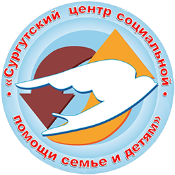 С НАСТУПЛЕНИЕМ ЛЕТНЕГО ПЕРИОДА ВОЗРАСТАЕТ УГРОЗА ВОЗНИКНОВЕНИЯ ПОЖАРА УВАЖАЕМЫЕ ЖИТЕЛИ ГОРОДА! «В СВЯЗИ С РАСПОРЯЖЕНИЕМ ПРАВИТЕЛЬСТВА ХМАО-ЮГРЫ ОТ 08.05.2020 № 249-РП» В ПОЖАРООПАСНЫЙ ПЕРИОД В ЛЕСАХ СОБЛЮДАЙТЕ ПРАВИЛА ПОЖАРНОЙ БЕЗОПАСНОСТИ!С НАСТУПЛЕНИЕМ ЛЕТНЕГО ПЕРИОДА ВОЗРАСТАЕТ УГРОЗА ВОЗНИКНОВЕНИЯ ПОЖАРА УВАЖАЕМЫЕ ЖИТЕЛИ ГОРОДА! «В СВЯЗИ С РАСПОРЯЖЕНИЕМ ПРАВИТЕЛЬСТВА ХМАО-ЮГРЫ ОТ 08.05.2020 № 249-РП» В ПОЖАРООПАСНЫЙ ПЕРИОД В ЛЕСАХ СОБЛЮДАЙТЕ ПРАВИЛА ПОЖАРНОЙ БЕЗОПАСНОСТИ!ЗАПРЕЩАЕТСЯ: посещать леса и въезжать в них на   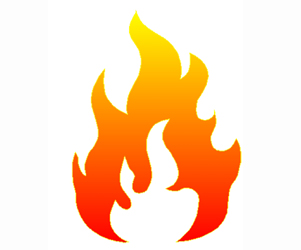  транспортных средствах;сжигать мусор, сухую траву, солому, стерни и пожнивные остатки;разводить костры, использовать мангалыкурить, бросать горящие спички, окуркистрелять из оружия, использовать пиротехнические изделиязаправлять топливом баки работающих двигателей внутреннего сгорания, а также курить или пользоваться открытым огнем вблизи машиноставлять на освещенной солнцем поляне бутылки, осколки стекла, другой мусороставлять детей без присмотрав период устойчивой сухой и ветреной погоды, а также при объявлении штормового предупреждения топить печи и котельные установки, не имеющие искрогасителей или других подобных устройств.ПРИ ПОЖАРЕ В ЛЕСУ:позвонить по телефонам «112», «101» в службу спасения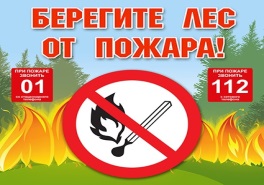 действовать спокойно и, без паники, человеческая жизнь дороже любых построек и материальных ценностейне лезть в зону повышенной температуры при слабом здоровьеЗащищать органы дыхания и зрительные органы, не пытаться тушить большой пожар своими силами, остерегаться падающих деревьев, трясин, торфяниковучитывать особенности местности и ветраКАК ИЗБЕЖАТЬ ПОЖАРА:не допускать свалок мусора на территории лесного массивасоблюдать меры профилактики – позаботиться о наличии средств пожаротушения (огнетушители и другие), емкостей для водыследить за играми детей и объяснить им правила безопасного поведенияне пользоваться неисправными электроприборами и газосварочными приборами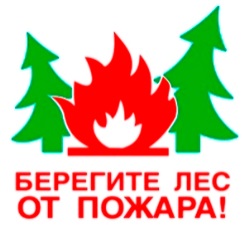 ЗА НАРУШЕНИЕ ТРЕБОВАНИЙ ПОЖАРНОЙ БЕЗОПАСНОСТИ ПРЕДУСМОТРЕНА АДМИНИСТРАТИВНАЯ  И УГОЛОВНАЯ ОТВЕТСТВЕННОСТЬ. ВВЕДЕН ОСОБЫЙ ПРОТИВОПОЖАРНЫЙ РЕЖИМЗА НАРУШЕНИЕ ТРЕБОВАНИЙ ПОЖАРНОЙ БЕЗОПАСНОСТИ ПРЕДУСМОТРЕНА АДМИНИСТРАТИВНАЯ  И УГОЛОВНАЯ ОТВЕТСТВЕННОСТЬ. ВВЕДЕН ОСОБЫЙ ПРОТИВОПОЖАРНЫЙ РЕЖИМЗА НАРУШЕНИЕ ТРЕБОВАНИЙ ПОЖАРНОЙ БЕЗОПАСНОСТИ ПРЕДУСМОТРЕНА АДМИНИСТРАТИВНАЯ  И УГОЛОВНАЯ ОТВЕТСТВЕННОСТЬ. ВВЕДЕН ОСОБЫЙ ПРОТИВОПОЖАРНЫЙ РЕЖИМ